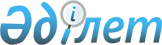 Об утверждении Правил согласования размера и механизма взимания платы за приобретение и установку приборов учета регулируемых коммунальных услуг (товаров, работ)
					
			Утративший силу
			
			
		
					Приказ и.о. Председателя Агентства Республики Казахстан по регулированию естественных монополий от 7 августа 2006 года № 192-ОД. Зарегистрирован в Министерстве юстиции Республики Казахстан 29 августа 2006 года № 4358. Утратил силу приказом Министра национальной экономики Республики Казахстан от 22 мая 2020 года № 42.
      Сноска. Утратил силу приказом Министра национальной экономики РК от 22.05.2020 № 42 (вводится в действие по истечении десяти календарных дней после дня его первого официального опубликования).
      В соответствии с подпунктом 17-1) пункта 1 статьи 14 Закона Республики Казахстан "О естественных монополиях и регулируемых рынках " ПРИКАЗЫВАЮ : 
      Сноска. Преамбула с изменениями, внесенными приказом Председателя Агентства РК по регулированию естественных монополий от 05.02.2009 N 30-ОД (порядок введения в действие см. п. 5).


       1. Утвердить прилагаемые Правила согласования размера и механизма взимания платы за приобретение и установку приборов учета регулируемых коммунальных услуг (товаров, работ).
      2. Департаменту по регулированию и контролю в сфере трубопроводных и водоканализационных систем Агентства Республики Казахстан по регулированию естественных монополий (Аскарова А.Г.) обеспечить в установленном законодательством порядке государственную регистрацию настоящего приказа в Министерстве юстиции Республики Казахстан.
      3. Департаменту административной работы Агентства Республики Казахстан по регулированию естественных монополий (Есиркепов Е.О.) после государственной регистрации настоящего приказа в Министерстве юстиции Республики Казахстан: 
      1) обеспечить в установленном порядке его официальное опубликование в средствах массовой информации; 
      2) довести его до сведения структурных подразделений и территориальных органов Агентства Республики Казахстан по регулированию естественных монополий.
      4. Контроль за исполнением настоящего приказа возложить на заместителя Председателя Агентства Республики Казахстан по регулированию естественных монополий Нефедова А.П.
      5. Настоящий приказ вводится в действие со дня его официального опубликования. Правила согласования размера и механизма
взимания платы за приобретение и установку приборов
учета регулируемых коммунальных услуг (товаров, работ) 
1. Общие положения
      1. Настоящие Правила согласования размера и механизма взимания платы за приобретение и установку приборов учета регулируемых коммунальных услуг (товаров, работ) (далее - Правила) разработаны в соответствии с Законом Республики Казахстан "О естественных монополиях и регулируемых рынках" и иными нормативными правовыми актами Республики Казахстан. 
      Сноска. Пункт 1 с изменениями, внесенными приказом Председателя Агентства РК по регулированию естественных монополий от 05.02.2009 N 30-ОД (порядок введения в действие см. п. 5).


       2. Настоящие Правила определяют порядок согласования размера и механизма взимания платы за приобретение и установку приборов учета регулируемых коммунальных услуг (товаров, работ). 
      3. Для целей настоящих Правил используются следующие основные понятия:
      1) прибор учета - техническое устройство, предназначенное для учета объема потребления регулируемых коммунальных услуг (товаров, работ), разрешенное к применению в установленном законодательством порядке;
      2) платежный документ - документ (счет, извещение, квитанция, счет-предупреждение, составленное на основании показаний приборов учета) субъекта естественной монополии, на основании которого производится оплата за регулируемые коммунальные услуги (товары, работы);
      3) потребитель - физическое или юридическое лицо, пользующееся или намеревающееся пользоваться регулируемыми услугами (товарами, работами) субъектов естественной монополии и регулируемого рынка;
      4) уполномоченный орган - государственный орган, осуществляющий  руководство в сферах естественных монополий и на регулируемых рынках. 
      Иные понятия и термины, используемые в настоящих Правилах, применяются в соответствии с законодательством Республики Казахстан. 
      Сноска. Пункт 3 с изменениями, внесенными приказами Председателя Агентства РК по регулированию естественных монополий от 05.02.2009 N 30-ОД (порядок введения в действие см. п. 5); от 19.11.2012 № 289-ОД (вводится в действие по истечении десяти календарных дней после дня его первого официального опубликования).

  2. Порядок согласования размера и механизма
взимания платы за приобретение и установку
приборов учета регулируемых коммунальных услуг
(товаров, работ) 
      4. Субъект естественной монополии (далее - Субъект) разрабатывает график установки потребителям приборов учета регулируемых коммунальных услуг (товаров, работ) (далее - График). 
      Сноска. Пункт 4 с изменениями, внесенными приказом Председателя Агентства РК по регулированию естественных монополий от 19.11.2012 № 289-ОД (вводится в действие по истечении десяти календарных дней после дня его первого официального опубликования).


       5. Размер платы за приобретение и установку приборов учета регулируемых коммунальных услуг (товаров, работ) (далее - Плата) рассчитывается Субъектом и согласовывается с уполномоченным органом. Решение Субъекта об утверждении Платы принимается в виде приказа первого руководителя Субъекта, либо лица исполняющего его обязанности, с указанием срока взимания Платы.
      6. В зависимости от площади помещений либо количества квартир в жилом доме дифференцируются Плата и (или) сроки взимания Платы.
      Сноска. Пункт 6 в редакции приказа Председателя Агентства РК по регулированию естественных монополий от 19.11.2012 № 289-ОД (вводится в действие по истечении десяти календарных дней после дня его первого официального опубликования).


       7. Приказ об утверждении Платы представляется Субъектом в уполномоченный орган для рассмотрения и согласования в течение 3 рабочих дней со дня его подписания с приложением Графика, а также расчетов и документов, обосновывающих затраты на приобретение и установку Субъектом приборов учета регулируемых коммунальных услуг (товаров, работ). Каждый лист обосновывающих материалов парафируется первым руководителем Субъекта либо лицом его замещающим.
      Сноска. Пункт 7 в редакции приказа Председателя Агентства РК по регулированию естественных монополий от 19.11.2012 № 289-ОД (вводится в действие по истечении десяти календарных дней после дня его первого официального опубликования).


       8. Уполномоченный орган рассматривает представленные Субъектом решение об утверждении Платы и обосновывающие материалы к расчету Платы в течение 30 рабочих дней со дня поступления их в уполномоченный орган.
      8-1. По результатам рассмотрения решения Субъекта об утверждении Платы и обосновывающих материалов к расчету Платы, уполномоченный орган направляет Субъекту письмо о согласовании.
      Сноска. Правила дополнены пунктом 8-1 в соответствии с приказом Председателя Агентства РК по регулированию естественных монополий от 19.11.2012 № 289-ОД (вводится в действие по истечении десяти календарных дней после дня его первого официального опубликования).


       9. Субъект направляет представленный График в местный исполнительный орган области (города республиканского значения).
      Сноска. Пункт 9 в редакции приказа Председателя Агентства РК по регулированию естественных монополий от 19.11.2012 № 289-ОД (вводится в действие по истечении десяти календарных дней после дня его первого официального опубликования).


       10. Коммерческая тайна в составе информации не служит основанием отказа в ее предоставлении уполномоченному органу, при этом Субъект и заинтересованные лица при предоставлении информации уполномоченному органу указывают исчерпывающий перечень сведений, составляющих коммерческую тайну с приложением копии внутреннего акта, определяющего перечень сведений, составляющих коммерческую тайну.
      Сноска. Пункт 10 в редакции приказа Председателя Агентства РК по регулированию естественных монополий от 19.11.2012 № 289-ОД (вводится в действие по истечении десяти календарных дней после дня его первого официального опубликования).


       11. Исключен приказом Председателя Агентства РК по регулированию естественных монополий от 19.11.2012 № 289-ОД (вводится в действие по истечении десяти календарных дней после дня его первого официального опубликования).
      12. Субъект на отдельном субсчете ведет учет затрат и доходов, связанных с приобретением и установкой приборов учета регулируемых коммунальных услуг (товаров, работ).
      13. Субъект, в платежном документе, предъявляемом потребителю к оплате за регулируемые коммунальные услуги (товары, работы), предусматривает отдельную строку, где отражается Плата, согласованная в установленном настоящими Правилами порядке.
      14. Субъект приобретает и устанавливает потребителю прибор учета регулируемых коммунальных услуг (товаров, работ) в соответствии с договором, заключенным с потребителем.
      15. Прибор учета регулируемых коммунальных услуг (товаров, работ) переходит в собственность потребителя после оплаты потребителем Субъекту всей стоимости приобретения и установки данного прибора учета регулируемых коммунальных услуг (товаров, работ). 
					© 2012. РГП на ПХВ «Институт законодательства и правовой информации Республики Казахстан» Министерства юстиции Республики Казахстан
				
И.о. ПредседателяУтверждены приказом
Председателя Агентства
Республики Казахстан
по регулированию
естественных монополий
от 7 августа 2006 года
N 192-ОД